CORPORACION EDUCACIONAL ALIANZA FRANCESA DE SANTIAGOASAMBLEA GENERAL ORDINARIA DE SOCIOSPODER______________________				      _________________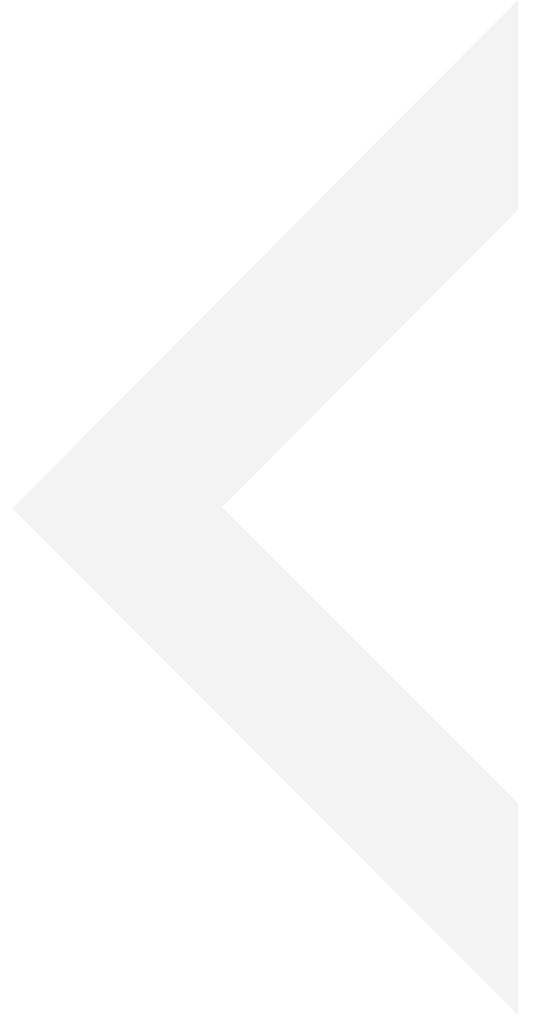 Lugar de otorgamiento					      FechaCon esta fecha, por la presente autorizo a:don(a)____________________________________________________, cédula de identidad _____________________, correo electrónico __________________________________________________________,con facultad de delegar, para representarme con voz y voto en todas las actuaciones de la ASAMBLEA GENERAL ORDINARIA DE SOCIOS de la Corporación Educacional Alianza Francesa de Santiago, citada para el día 28 de mayo de 2024, a las 18:00 horas en primera citación o en las que se celebren en su reemplazo si aquella no pudiera efectuarse por falta de quórum, por defectos en su convocatoria u otras razones.  En el ejercicio de su mandato, la persona individualizada precedentemente podrá, en , hacer uso de todos los derechos que de acuerdo con la ley me corresponden en mi carácter de socio.Este poder sólo podrá entenderse revocado por otro que, con fecha posterior a la de hoy, el suscrito otorgue a persona distinta del mandatario antes designado y si se presentaran dos o más poderes de igual fecha extendidos en favor de distintas personas, ellos no podrán ser considerados para los fines de quórum y de votación en _____________________						_____________Nombre completo del	Socio						Firma que otorga Poder		